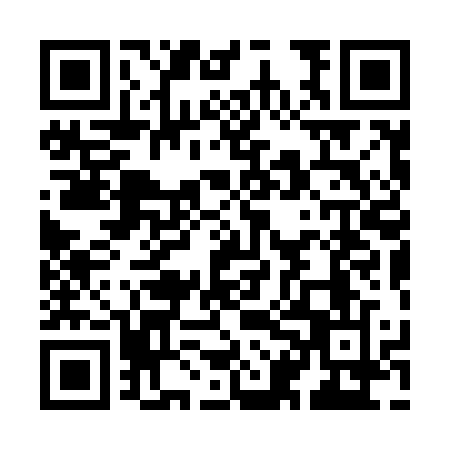 Prayer times for Mongomo, Equatorial GuineaWed 1 May 2024 - Fri 31 May 2024High Latitude Method: NonePrayer Calculation Method: Muslim World LeagueAsar Calculation Method: ShafiPrayer times provided by https://www.salahtimes.comDateDayFajrSunriseDhuhrAsrMaghribIsha1Wed4:556:0712:123:326:177:242Thu4:556:0712:123:326:177:243Fri4:556:0612:123:326:177:244Sat4:556:0612:123:336:177:245Sun4:546:0612:113:336:177:256Mon4:546:0612:113:336:177:257Tue4:546:0612:113:336:177:258Wed4:546:0612:113:336:177:259Thu4:536:0612:113:336:177:2510Fri4:536:0612:113:346:177:2511Sat4:536:0612:113:346:177:2512Sun4:536:0612:113:346:177:2513Mon4:536:0512:113:346:177:2514Tue4:536:0512:113:346:177:2615Wed4:526:0512:113:356:177:2616Thu4:526:0512:113:356:177:2617Fri4:526:0512:113:356:177:2618Sat4:526:0512:113:356:177:2619Sun4:526:0512:113:356:177:2620Mon4:526:0512:113:366:177:2721Tue4:526:0512:113:366:177:2722Wed4:526:0612:123:366:187:2723Thu4:526:0612:123:366:187:2724Fri4:526:0612:123:366:187:2725Sat4:526:0612:123:376:187:2826Sun4:526:0612:123:376:187:2827Mon4:526:0612:123:376:187:2828Tue4:526:0612:123:376:187:2829Wed4:526:0612:123:386:187:2830Thu4:526:0612:123:386:197:2931Fri4:526:0612:133:386:197:29